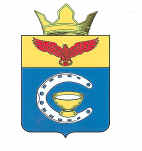 ВОЛГОГРАДСКАЯ ОБЛАСТЬПАЛЛАСОВСКИЙ МУНИЦИПАЛЬНЫЙ РАЙОН
 АДМИНИСТРАЦИЯ САВИНСКОГО  СЕЛЬСКОГО ПОСЕЛЕНИЯП О С Т А Н О В Л Е Н И Е«27» января 2020 год	                с.Савинка	                                        №17«О внесении изменений и дополнений в Постановление  № 17 от 13 февраля 2015года «Об утверждении порядка осуществления ведомственного контроля в сфере закупок для обеспечения муниципальных нужд Савинского сельского поселения»         С целью приведения законодательства Савинского сельского поселения в соответствии с действующим законодательством, руководствуясь статьей 7 Федерального закона от 06 октября 2003 года № 131-ФЗ «Об общих принципах организации местного самоуправления в Российской Федерации», администрация Савинского сельского поселенияПОСТАНОВЛЯЕТ:       1.Внести изменения и дополнения  в постановление администрации Савинского сельского поселения  № 17 от 13 февраля 2015 года «Об утверждении порядка осуществления ведомственного контроля в сфере закупок для обеспечения муниципальных нужд Савинского сельского поселения» (далее- постановление):       1.1 Подпункт г) пункта 4 Порядка изложить в следующей редакции:       «г) правильности определения и обоснования начальной (максимальной) цены контракта, цены контракта, заключаемого с единственным поставщиком (подрядчиком, исполнителем), начальной цены единицы товара, работы, услуги, начальной суммы цен единиц товара, работы, услуги;».      1.2Подпункт д) пункта 4 Порядка изложить в следующей редакции:      «д) соответствия информации об идентификационных кодах закупок и не превышения объема финансового обеспечения для осуществления данных закупок информации, содержащейся в планах-графиках закупок, извещениях об осуществлении закупок, протоколах определения поставщиков (подрядчиков, исполнителей), условиях проектов контрактов, направленных участниками закупок, с которыми заключаются контракты, в реестре контрактов, заключенных заказчиками;».      1.3 Подпункт е) пункта 4 Порядка – исключить.      1.4 Подпункт ж) пункта 4 Порядка изложить в следующей редакции:      «ж) предоставления учреждениям и предприятиям уголовно-исполнительной системы, организациям инвалидов преимущества в отношении предлагаемых ими цены контракта, суммы цен единиц товара, работы, услуги;».      1.5 Подпункт к) пункта 4 Порядка – исключить.      2.Контроль за исполнением настоящего постановления оставляю за собой.      3.Настоящее постановление вступает в силу со дня его официального опубликования (обнародования). Глава Савинского  сельского поселения                                                                             А.И.Конев                                                                            Рег. № 17 /2020г.